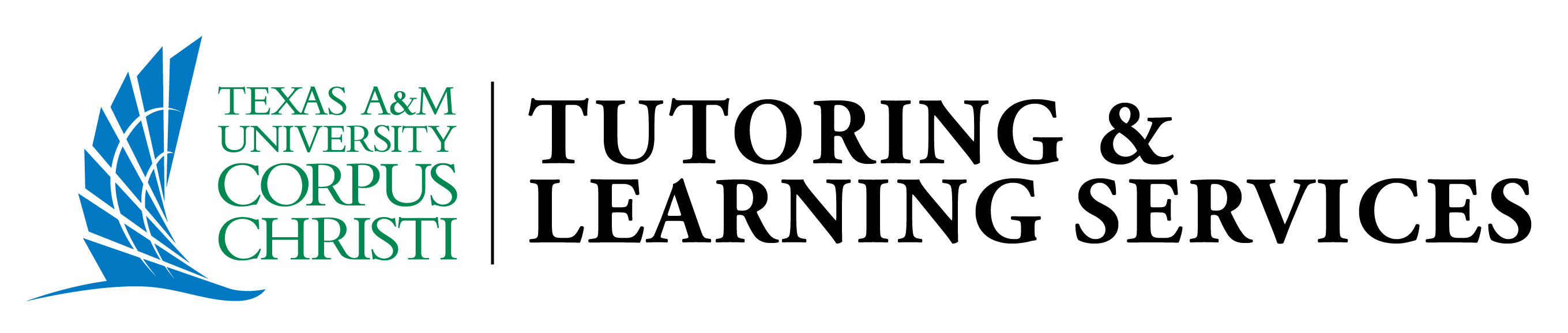 Plagiarism Plagiarism is the practice of using the work or ideas of another individual or entity without giving credit. When using the ideas or words of another person in your writing, it is important to give credit to that source.Types of PlagiarismCheating: Borrowing, purchasing, or obtaining work composed by someone else (Howard, 1995).Examples of cheating:Turning in any portion of another student’s work while claiming it is your own. Downloading, copying, or purchasing any portion of writing and turning it in as your own.Submitting a paper for a grade in one course that was written for another course. If you would like to continue the research and work written for another class, ask your instructor for permission. Patchwriting: Writing similar to the original source material with some minor changes to the wording. The sentence structure also mirrors the source’s sentence structure (Howard, 1995). Patchwriting can occur when inappropriately paraphrasing or summarizing information from source material. Non-attribution: Copying the words or ideas of a source word-for-word without giving credit to the author or using quotation marks. This can include copying and pasting a sentence or paragraph from another source into your own paper or including a quotation without citing it.Misuse of Sources: The incorrect documentation or quotation of source material. Although an attempt at documentation is made by the writer, they have failed to correctly cite according to the documentation style (i.e. APA, MLA, Chicago). Ways to Avoid PlagiarismUnsure if a citation is needed? Cite! It is better to have an unnecessary citation than to not include one.Keep a working list of the sources gathered during research.Cite as you write.Have your documentation style guide (i.e. MLA, APA) readily available as you write.Ask for help when needed: your instructor, your peers, the Writing Center, and librarians.Resources:TAMUCC Code of Conduct: https://www.tamucc.edu/conduct-advocacy/conduct/codeofconduct.phpPurdue Owl on Plagiarism: https://owl.purdue.edu/owl/avoiding_plagiarism/index.htmlAmerican Psychological Association (APA): http://www.apastyle.org/Modern Language Association (MLA): https://www.mla.org/MLA-StyleThe Chicago Manual of Style Online: http://chicagomanualofstyle.org/tools_citationguide.html Turabian Quick Guide: http://www.press.uchicago.edu/books/turabian/turabian_citationguide.htmlPlagiarism 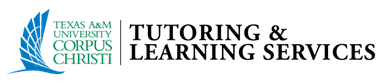 Quoting, Paraphrasing, and SummarizingA quotation is a word-for-word reprinting of another person’s words. When writing, a quote is typically indicated by using quotation marks (“ ”) and includes an in-text citation to indicate the source of the original words. A paraphrase is an expression of another person’s ideas in your own words without the use of quotation marks. The sentence structure and phrasing must not be the same as the original source material and any phrases from the original text must be placed in quotation marks. A paraphrase includes an in-text citation to indicate the source of the original idea. A summary focuses on the main point(s) of an entire source (i.e. an article, chapter, or large section of a work). Like a paraphrase, a summary must reference the original source. Unlike a paraphrase, a summary does not focus on the details of the source. Instead, a summary focuses on the major concept(s) of the source. Consequences of PlagiarismEven unintentional plagiarism can result in a failing grade, probation, suspension, or expulsion from the university (Texas A&M University–Corpus Christi, 2022). This information goes on a student’s transcript, which is visible to any institutions to which that student applies in the future. Check your class’s syllabus for a more exhaustive explanation of the consequences of plagiarism. Also check out our paraphrasing handout for more tips on avoiding accidental plagiarism. Reference:Howard, R. M. (1995). Plagiarisms, authorships, and the death penalty. College English, 57(7), 788-806. https://doi.org/10.2307/378403Texas A&M University–Corpus Christi. 2020. Student code of conduct. https://www.tamucc.edu/conduct-advocacy/conduct/codeofconduct.php